Budovatelská strategie – pravidla pro hráčeCíl hry: Vybudovat ve svém hlavním městě co nejlepší ekonomickou infrastrukturu. Za každou postavenou budovu získáte na konci hry určitý počet vítězných bodů.  Kdo jich získá nejvíc, vyhrává Postavit tolik budov ale něco stojí… Takže jak vydělávat peníze? Produkcí surovin a výrobků. Základním zdrojem produkce je těžba v dolu. Druhým stupněm produkce jsou technologické budovy. Nejdražší výrobky získáte v továrnách. Co a jak vyrábět ukazuje následující tabulka:Na začátku hry dostanete 3 produkční budovy - 1 železný, 1 uhelný a 1 uranový důl. Vypadají asi takto: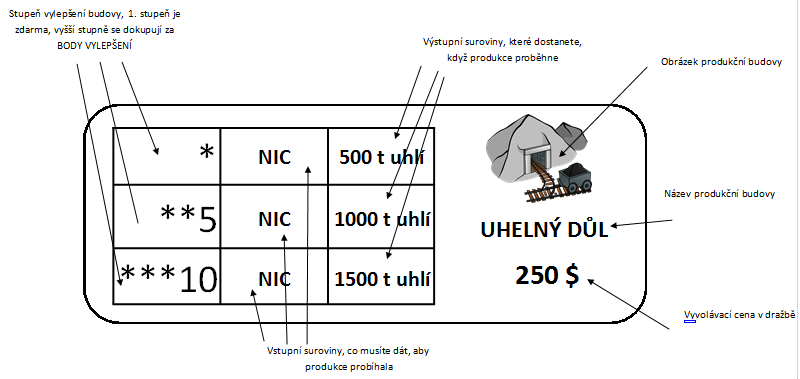 Kde a jak získat nové budovy?DRAŽBAVšechny produkční budovy lze získat v dražbě. Dražba probíhá na jednom místě po celou dobu hry. Kdo navrhne nejvyšší nabídku, budovu získá.PRODUKCE - DOLY Až získáte důl, můžete je umístit do produkce (Navíc máte tři doly od začátku hry).  Každých pět minut bude vedoucí u dolů vydávat suroviny těm skupinám, které budou mít na místě své zástupce. Každá skupina může mít v provozu nejvýše 9 dolů. (přebytečné doly můžete později bořit)PRODUKCE - TECHNOLOGICKÉ BUDOVYKaždých sedm minut bude vedoucí technologických budov vydávat suroviny těm skupinám, které budou mít na místě své zástupce a v technologické budově budou umístěny vstupní suroviny. Každá skupina může mít v provozu nejvýše 6 technologických budov. (přebytečné budovy můžete později bořit)PRODUKCE - TOVÁRNYKaždých deset minut bude vedoucí továren vydávat suroviny těm skupinám, které budou mít na místě své zástupce a v továrně budou umístěny vstupní suroviny. Každá skupina může mít v provozu nejvýše 4 továrny. (přebytečné budovy můžete později bořit)PRODUKCE - VĚDECKÉ BUDOVYKaždých pět minut bude vedoucí u vědeckých budov vydávat body vylepšení těm skupinám, které budou mít na místě své zástupce. Každá skupina může mít v provozu nejvýše 3 technologická centra. (přebytečná centra můžete později bořit)Zde si také můžete nechat vylepšit budovu tím, že přinesete její kartu (nemůže v té chvíli vyrábět) a zaplatíte uvedený počet bodů vylepšení.A co se surovinami? My potřebujeme peníze!OBCHODJediné místo, kde lze získat legálně peníze , je obchod. Ceník obchodníka se může průběžne měnit, ale nijak výrazně.A co když už budeme mít tolik peněz, že nebudeme vědet, co s nimi dělat?Kdy hra končí?Hra končí ve chvíli, kdy se některému z týmů podaří postavit palác. Je ale docela drahý…DOLYStupeň vylepšení 1Stupeň vylepšení 2Stupeň vylepšení 3uhelný důl1 VP2 VP3 VPuranový důl1 VP2 VP3 VPželezný důl1 VP2 VP3 VPTECHNOLOGICKÉ BUDOVYcentrifuga2 VP4 VP6 VPPlutoniový reaktor2 VP4 VP6 VPocelárna2 VP4 VP6 VPTOVÁRNYTovárna na absolutno3 VP6 VP9 VPVesmírný program3 VP6 VP9 VPVĚDECKÉ BUDOVYtechnologické centrum5 VP10 VP15 VPprotiraketová obrana0 VP--královský palác100 VP--DOLYVstupní surovinaVýstupní surovinauhelný důlnicUHLÍuranový důlnicURANželezný důlnicŽELEZOTECHNOLOGICKÉ BUDOVYcentrifugaURANU235Plutoniový reaktorURANPLUTONIUMocelárnaŽELEZOOCELocelárnaUHLÍOCELTOVÁRNYTovárna na absolutnoU 235JADERNÁ BOMBATovárna na absolutnoPLUTONIUMJADERNÁ BOMBAVesmírný programOCELSATELITVesmírný programPLUTONIUMSATELITVĚDECKÉ BUDOVYtechnologické centrum$BODY VYLEPŠENÍMNOŽSTVÍCENAuhlí100 t10 $uran1 t30 $železo10 t20 $obohacený uran1 t120 $plutonium1 t150 $ocel10 t150 $jaderná bomba1 ks5 000 $satelit1 ks4 000 $horda horníků1 ks200 $banda techniků1 ks500 $inženýr1 ks1000 $Protiraketová obranaProtiraketová obrana chrání budovu před zničením.jaderná bombaJadernou bombu nesenou satelitem můžete shodit na soupeřovu budovu a tím ji zničit.satelitUmožňuje shazovat atomové bomby na protivníka.horda horníkůUmístíte-li bandu horníků do dolu, důl produkuje automaticky. (nemusíte u něj být)banda technikůUmístíte-li bandu techniků do technologické budovy, budova produkuje automaticky. (nemusíte u ní být). Musí mít ale dostatek vstupních surovin!inženýrUmístíte-li inženýra do továrny budovy, budova produkuje automaticky. (nemusíte u ní být). Musí mít ale dostatek vstupních surovin!